13th Sunday after Trinity			                               September 11, 2022 St. John Evangelical Lutheran Church(The Lutheran Church-Missouri Synod)4527 Second St.  P.O. Box 206    
Port Hope, MI 48468stjohnsec@stjohnporthope.org       www.stjohnporthope.orgChurch Office: 989-428-4140           Pastor home/parsonage: 989-428-3305Pastor: Rev. David A. Dodge	      Secretary: Kathy SchaveWELCOME!  It’s our privilege to have you join us in being in the Presence of our Lord and Savior!  At St. John, we follow the historic Liturgy of the Christian Church, which highlights the Biblical understanding of the True worship of God: first and foremost, that He Comes into our presence to give us His Saving Gifts (“Divine Service”) in His Word and Sacraments; and then, in response, we thank and praise Him in word and song, and pray for His continued Blessings.Who should receive Holy Communion at St. John?: All Confirmed members are invited to Commune, who are sorry for their sins and wish to be Forgiven and Strengthened.  Also, visitors from other L.C.-M.S. and T.A.A.L.C. churches, who fit the same description, are welcome.  So that no one else might eat and drink in Judgment of their sins (1 Cor. 11:29), all others are asked to refrain from Communing.  If you’re in doubt, please see Pastor or an Elder.PreludeOpening Hymn: “By Grace I’m Saved” ~ LSB #566	ORDER OF SERVICE: “Divine Service, Setting 1” LSB pp.151ff.		              Introit (see first white insert; read responsively by half Verse)        “Growing as One” (see green insert)     Readings (see back of white insert)     Gradual (see front of same insert; read responsively by half Verse).Hymn of the Day: “Jesus, Thy Boundless Love to Me” ~ LSB #683 (memory)Sermon: “A Covenant – God With Us” Gal. 3:15-22Distribution Hymns: “Fruitful Trees, the Spirit’s Sowing” ~ LSB #691		       “I Walk in Danger All the Way” ~ LSB #716		       “In the Shattered Bliss of Eden” ~ LSB #572Closing Hymn: “Lift Every Voice and Sing” ~ LSB #964Postlude  ---------------------------------------------------------------------------------------------------------------2022 Flower Chart is up on the wall in the entryway.  Please sign up on your special occasion dates to provide flowers to beautify our Chancel; or call Vicki Koglin at 1-989-225-7060Flowers on the Altar last week celebrated 36 years of marriage for Robert & Corinne Abraham and Samir & Leann Matta (double wedding ceremony). Apologies for the omission. 			STEWARDSHIP OF PARTICIPATIONDATE: SERVICE                    ATTENDANCE    COMMUNION		      STEWARDSHIP OF SERVICETODAY	Organist: Kristen WeissUshers (8/10): Greg Schave, Joe Landenberg, Tanton Babcock / Gary Eggert, Cody BrownElder(s) (8/10): Galen Young / Gary EggertAcolyte (8/10): Wyatt Hoody/ Logan IselerAltar Guild: Carol Woodke, Linda JohnsonNEXT SUNDAY 
Organist: Kristen WeissUshers (8/10): Greg Schave, Joe Landenberg, Tanton Babcock / Gary Eggert, Cody BrownElder(s) (8/10): Joe Landenberg / Don ClarkAcolyte (8/10): Wyatt Hoody/ Brady IselerAltar Guild: Carol Woodke, Linda JohnsonLOOKING AHEAD TO NEXT SUNDAY 		 READINGS			            HYMNS       Psalm: 119:9-16				595	 
O.T.: Proverbs 4:10-23	 		849Epistle: Galatians 5:16-24 		637, 806, 643Gospel: Luke 17:11-19			793
	July – September Portals of Prayer are available in the entryway.  	The September Lutheran Witness (with Michigan In Touch) are 	available on the entryway table.	September newsletters are in your mailboxes.
	A friendly reminder: Newsletter submissions are due to the 	church office by the 15th of the month preceding the month to publish.  Bulletin announcements are due to the church office in writing by Wednesday (9:00am) before the Sunday to be published in writing. Barnabas Fund: This fund is for the purpose of providing financial help for those in emergency need.  Please consider donating toward this endeavorTHIS WEEK at ST. JOHN   	Monday:  (Pastor): 9am – 1pm 
Tuesday (Pastor):  9am – 12pm
Wednesday (Pastor):  9am – 1pm (Kathy): 1pm – 4pm   
Thursday (Pastor & Kathy): 9am – 12pm 
Friday (Pastor & Kathy): 9am – 12pm
Please call ahead to ensure that someone is in at 989-428-4140.
 BUDGETED FINANCE REPORT - Not Including Special Accounts.     Bulletins provided by Ramsey Funeral Home, Harbor Beach, MI Phone 800-251-8699    Jesus Is Our Good SamaritanThe Law cannot help us or give us life. Rather, it confines everyone under sin as wounded and naked before God (Gal. 3:15–22). So it is that two figures of the Law, the priest and the Levite, passed by the injured man on the side of the road (Luke 10:23–37). Only the Promised Seed of Abraham can Rescue us and Make us Righteous before God. Only the “Samaritan,” our Lord Jesus, had Compassion, as did the Samaritans of old (2 Chronicles 28:8–15). He Came down to us in our lost and dying condition, Pouring on the “Oil and Wine” of the Sacraments. He Placed us on His own “Animal,” Bearing our sin and brokenness in His Body on the Cross to Restore us. Jesus Brought us to the “Inn,” that is, the Church, and Gave the “Innkeeper” “Two Denarii,” that His Double Forgiveness might continue to be ministered to us. In this Way the Lord, by whose Law we are torn and stricken, Heals us and Revives us by His Gospel and Raises us up with Himself.PRAYER LISTS The following members and friends are known to be in the hospital, ailing or recovering and are in need of our prayers, cards, and visits. 
MEMBER PRAYERS SHUT-INS 	
FRIENDS Isabel Mix (great-granddaughter of Elmer & Ruth Leese)Reecilyn Joy (daughter of Michael and Julie Joy)Gordon SummersKaren Kreh (daughter of Joyce Koglin)Sally Brade (friend of Marv & Vicki Koglin)Daryl SengstockLori Pedrotte (daughter of Rodney & Janet Weiss)Suzi Smith (Linda & Darwin Krueger’s daughter)Timothy Hart (catecumen; Tammy Kessel’s fiancé)Mark your calendars!!  HARVEST HOME DINNER will be held on Sunday, October 9, 2022.  This year we will be back to dine in, along with carry out.  Your monetary donations along with squash, potatoes, pies and willingness to help with this event is greatly appreciated.  More info to come in the following weeks, along with sign-up sheets.  If you have any questions, please call Shannon Popour at 989-670-7780.  Thank you!Ladies Aid meeting will be held on Monday, September 19, at 7pm. Topics of interest will be the Harvest Home Dinner and Bazaar, among other things. Bring your input and ideas to the table. Hope to see all you ladies there!William Henry Russell Concert will be on Saturday, October 1, at 7pm, in the school building gymnasium. More info to come!Immanuel, Sebewaing, invites you to join in supporting the work of “Day 3 Seeds, Inc.” We’ll be packaging garden seeds which will be sent to foreign countries along with the Gospel of Christ. Executive Director and co-founder Mike Mueller, along with a couple of missionaries, will be here on Saturday, September 17, to conduct this exciting activity. Scooping will take place in Immanuel’s Great Room beginning at 3pm. A complimentary light supper will be served to all volunteers at 5pm, followed by a visual presentation by Mueller and guests. Donations will be taken and given to “Day 3 Seeds, Inc.” This event has support from Thrivent Financial. For more information about the event, please contact Vic and Kathy Engelhardt (989-439-6887) or Richard Wrobleski (989-883-2818).A Smile from Becky:  
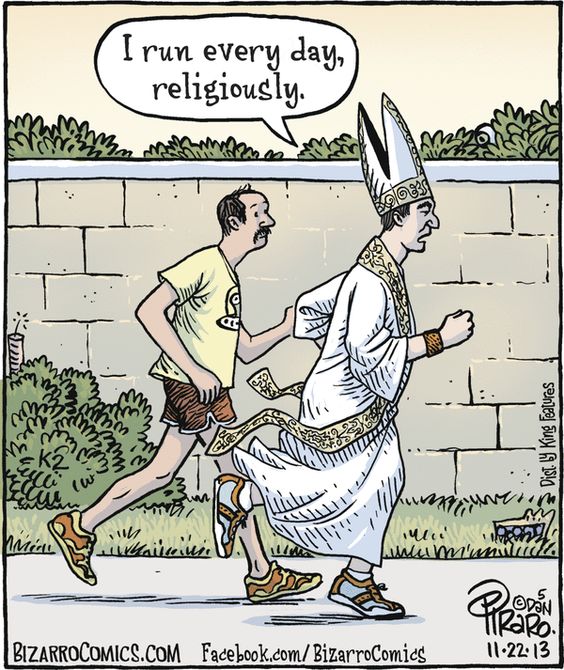 9-4:  8:00  51489-4: 10:00  54429-4:  Total105909-4 S.S./B.C.?/39-7 Bible Study4Sun:8:00Divine Service w/ Holy Communion, p. 1519:00Sun. School & Bible Class10:00Divine Service w/ Holy Communion, p. 1515:007th Confirmation Class6:308th Confirmation ClassMon:7:00Finance BoardTues:10:00“Winkel” @ Port SanilacWed:10:30Bible StudyNext Sun:8:00Divine Service w/ Holy Communion, p. 1519:00Sun. School & Bible Class10:00Divine Service w/ Holy Communion, p. 1515:007th Confirmation Class6:308th Confirmation ClassJanuary - December 31, 2022January - December 31, 2022Needed per count                            Received (8-22-22)                             Needed year to date                        Received year to date                                                     $ 8,235.00                                     $7,080.00                                  $131,760.00                                  $108,540.00 Arnold BrownJack Noble (Meadow Lane, B.A.)Jeffrey SchaveYvonne Fuhrman    
 Jeanette Piotter
(Lakeview E.C., H.B.)Charlie Koglin   Sandy Struble
(Meadow Lane, B.A.)Jeannie Woodke
(Huron Co. Medical)Elmer/Ruth Leese            Gary Schave
(Meadow Lane, B.A.)Arlene Zelz
(Lakeview E.C., H.B.)